			Fellowship Opportunities for Arts & Humanities Students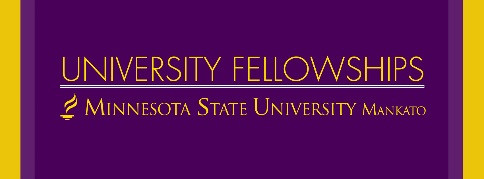 The Office of University Fellowships at Minnesota State University, Mankato supports students across the University in their applications for competitive national and international fellowships. For more information please visit www.mnsu.edu/fellowships! Priority AwardsThe Office of University Fellowships assists students applying to “Priority” Awards through individual advising and support. To schedule an advising appointment related to one of these awards, please email fellowships@mnsu.edu. Other OpportunitiesThere are many other great opportunities for students in Arts & Humanities. We encourage you to read about these programs and seek faculty or staff in your college with experience or knowledge of these awards. AwardDescriptionEligibilityLengthDeadlineHumanity in ActionSummer study abroad program to explore historic and current issues affecting different minority groups.Undergraduate and graduate studentsFour weeksJanuaryFulbright U.S. Student ProgramStudy/Research Grants, Arts Grants, or English Teaching Assistantships available in over 140 countriesU.S. Citizens; Seniors and graduate studentsApproximately 1 yearSeptember campus deadlineCritical Language ScholarshipFully funded summer overseas language and cultural immersion program. Academic credit available.U.S. citizens at the undergraduate and graduate level8-10 weeksNovemberTruman ScholarshipSupports graduate educationU.S. Citizens; Juniors committed to public service careersVaries, depending on graduate programNovember campus deadlineBoren AwardsFor undergraduate or graduate study in non-Western countries for a project that furthers U.S. national security interests. Requires language study as part of the program plus one year of NSEP government service post-award.U.S. Citizens; any field of study3-24 monthsJanuary campus deadlineAwardDescriptionEligibilityLengthDeadlineJohn Lewis FellowshipSummer program in Atlanta, GA that brings together a group of 30 American and European university students and recent graduates for an intensive program about diversity and civil rights in America. Undergraduate and graduate studentsFour weeksJanuaryElie Wiesel Prize in EthicsScholarships awarded to students based on essays related to the domain of ethics. Relevant topics are suggested, but applicants are encouraged to choose any subject they feel strongly about.Juniors or SeniorsN/ADecemberMediaShift - http://mediashift.org/media-and-journalism-fellowships/ Updated listing of current media and journalism fellowship programs, including deadlines for applyingVariesVariesVariesCongress-Bundestag Youth Exchange (CBYX) for Young ProfessionalsFull-year work-study scholarship in Germany including intensive language study, university coursework and internshipU.S. Citizens or Permanent Residents of 18-24 years of age. German language skills preferred by not requiredOne YearDecemberJapan English Teaching (JET) ProgramYear-long Assistant Language Teaching (ALT) experience in Japan. Participants are mainly assigned to local boards of education or elementary, junior high or senior high schools and carry out their duties under the guidance of mentors.U. S. citizens with at last a Bachelor’s degree by the start date.1 yearNovemberEnglish Program in Korea (EPIK)Year-long teaching experience in KoreaCitizen of a country where English is the primary language. Hold a minimum of a Bachelor’s degree. 1 yearJuly for start of Fall Term in September; January for start of Spring Term in March